PROJECT TITLE: Capital Major  – Little Mermaid Retirement HomeFrom RequesterORGANIZATION: Financial/HRUnit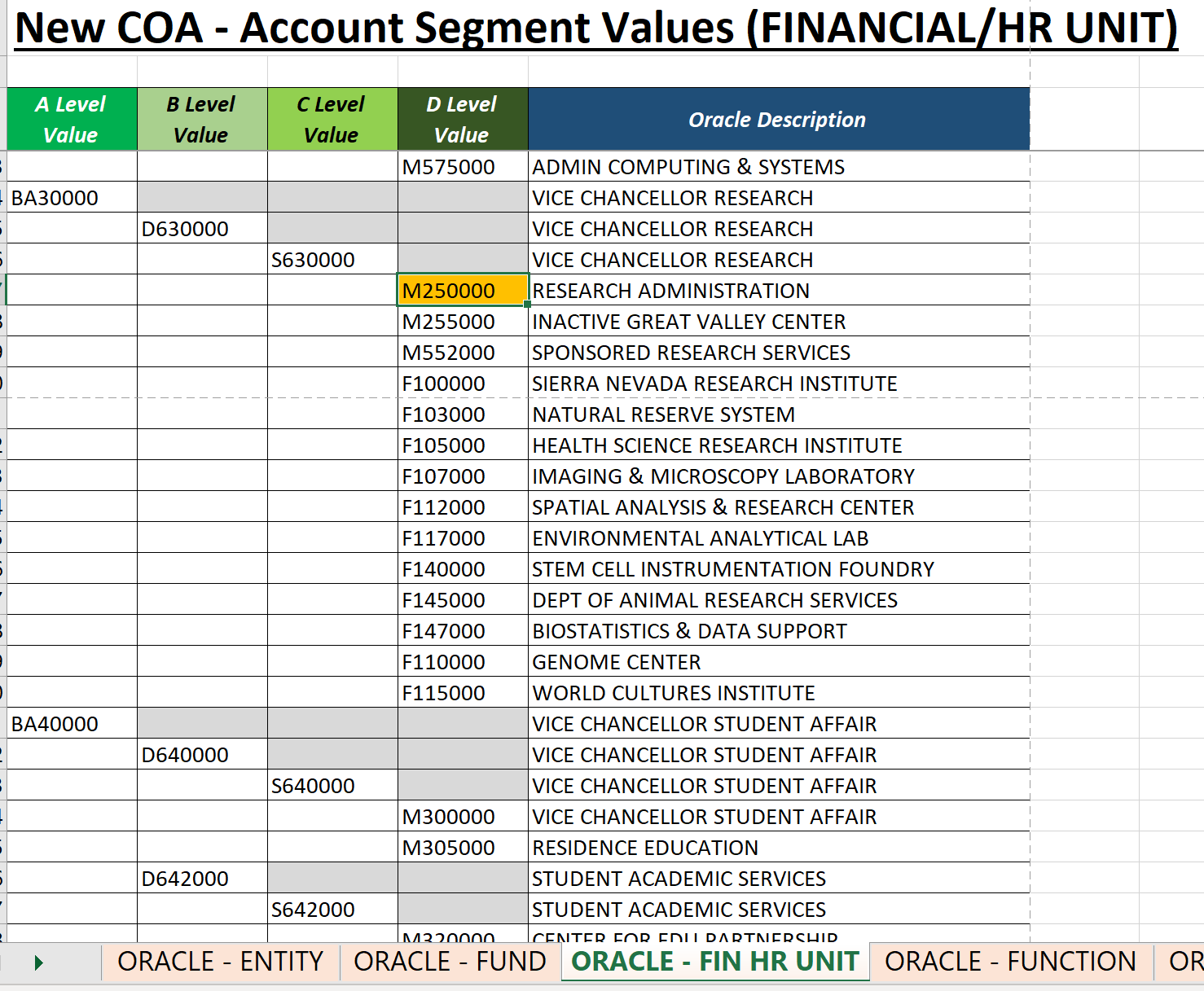 Project Start DateFrom RequesterProject End Date – From RequesterTask Number- The below list of the COA Function Segment align with the descriptor in this value.Example: Operation Expense – Fund, Capital Expense - FundSee examples provided on New Project Request Template for project specific tasksTask Name- PI Name needs to be tied to item 5(a) above. See Excel template for examplesPlanned Start Date- If planned start date is different than period of performance, or if applicable.Planned End Date – If different than period of performance, or if applicableBillable – If task is required to bill.  NCapitalizable – To identify purchases or costs to transfer to Assets.Reference Fund Segment Values - D Level ValueNon-Sponsored Funds available belowFunction – Reference Account Segment Values – B Level ValuesProgram – Reference Account Segment Values PI Code:  For existing PI’s provide the code. For new PI’s generate a ServiceNow ticket and PPFM will create a new PI code.Working on look up tool that will be made available on PPFM Website.Budget request InformationAccount Number - 590001Budget Amount – Amount RequestedCC0A (source of funds), if applicable 1011-FUND-BUDGETARY ORG-ACCOUNT-FUNCTION-PROGRAM-PROJECT NUMBER-000-000000-0000-000000-000000FUNCTION CATEGORIES00DEFAULT FUNCTION40INSTRUCTION41SUMMER SESSION42TEACHING HOSPITALS43ACADEMIC SUPPORT44RESEARCH60LIBRARIES61UNIVERSITY EXTENSION62PUBLIC SERVICE64OPERATIONS & MNTNCE OF PLANT68STUDENT SERVICES72INSTITU SUPPORT&GENERAL ADMIN76AUXILIARY ENTERPRISES78STUDENT FINANCIAL AID79DEPARTMENT OF ENERGY LAB80PROVISIONS FOR ALLOCATIONFUNCTION CATEGORIES00DEFAULT FUNCTION40INSTRUCTION41SUMMER SESSION42TEACHING HOSPITALS43ACADEMIC SUPPORT44RESEARCH60LIBRARIES61UNIVERSITY EXTENSION62PUBLIC SERVICE64OPERATIONS & MNTNCE OF PLANT68STUDENT SERVICES72INSTITU SUPPORT&GENERAL ADMIN76AUXILIARY ENTERPRISES78STUDENT FINANCIAL AID79DEPARTMENT OF ENERGY LAB80PROVISIONS FOR ALLOCATIONNew COA - Function Segment ValuesNew COA - Function Segment Values00DEFAULT FUNCTION40INSTRUCTION41SUMMER SESSION42TEACHING HOSPITALS43ACADEMIC SUPPORT44RESEARCH60LIBRARIES61UNIVERSITY EXTENSION62PUBLIC SERVICE64OPERATIONS & MNTNCE OF PLANT68STUDENT SERVICES72INSTITU SUPPORT&GENERAL ADMIN76AUXILIARY ENTERPRISES78STUDENT FINANCIAL AID79DEPARTMENT OF ENERGY LAB80PROVISIONS FOR ALLOCATIONNew COA – Program Segment ValuesNew COA – Program Segment Values000DEFAULT PROGRAMB01SIERRA NEVADA RSRCH INTSTB02HEALTH SCIENCE RESEARCH INSTIT